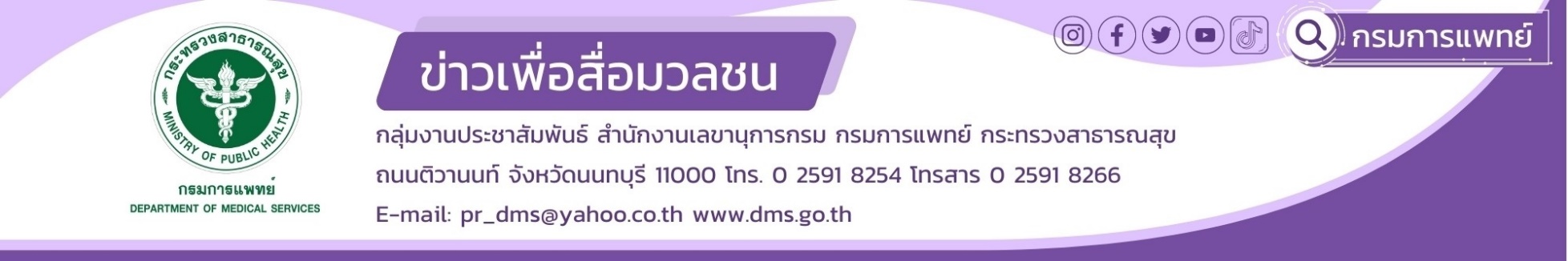   วัณโรคปอด ดูแลตนเองอย่างไร? เพื่อป้องกันการแพร่กระจายเชื้อ		กรมการแพทย์ โดยสถาบันโรคทรวงอก เตือนผู้ป่วยวัณโรคอย่าหยุดยาเอง เพราะอาจทำให้เชื้อดื้อยา แนะควรรู้วิธีปฏิบัติตนเองอย่างถูกต้องเพื่อป้องกันการแพร่กระจายเชื้อไปสู่ผู้อื่น			นายแพทย์ธงชัย กีรติหัตถยากร อธิบดีกรมการแพทย์ กล่าวว่า วัณโรค เป็นโรคติดต่อในระบบทางเดินหายใจ เกิดจากเชื้อแบคทีเรียที่มีชื่อว่า  Mycobacterium tuberculosis   สามารถเกิดได้ในทุกอวัยวะของร่างกาย ได้แก่ เยื่อหุ้มปอด ต่อมน้ำเหลือง กระดูกสันหลัง ข้อต่อ ช่องท้อง ระบบทางเดินปัสสาวะ ระบบสืบพันธุ์ ระบบประสาท เป็นต้น แต่ส่วนใหญ่มักเกิดที่ปอด ซึ่งแหล่งแพร่เชื้อที่สำคัญ                                                     คือ เมื่อผู้ป่วยเป็นวัณโรคปอด ไอ จาม ถ่มน้ำลาย และขากเสมหะ ละอองเสมหะขนาดเล็กที่ถูกขับออกมา
จะกระจายสู่อากาศและลอยค้างอยู่หลายชั่วโมง และเมื่อผู้อื่นหายใจรับเชื้อเข้าไปก็จะเกิดการติดเชื้อได้		นายแพทย์เอนก กนกศิลป์ ผู้อำนวยการสถาบันโรคทรวงอก กรมการแพทย์   กล่าวเพิ่มเติมว่า ผู้ป่วยวัณโรคปอดมักมีอาการ ได้แก่ 1.ไอติดต่อกันนานเกิน 2 สัปดาห์ 2.มีไข้ต่ำๆ ตอนบ่ายๆ หรือตอนเย็น 3.เหนื่อยง่าย อ่อนเพลีย เบื่ออาหาร น้ำหนักลด 4.เหงื่อออกตอนกลางคืน แต่ผู้ป่วยบางรายในระยะเริ่มต้นอาจไม่มีอาการของโรค 		วัณโรคสามารถรักษาให้หายขาดได้ โดยการรับประทานยาต้านวัณโรคตามคำสั่งแพทย์ต่อเนื่องอย่างน้อย 6 เดือน  ในกรณีที่ไม่มีการแพ้ยา หรือดื้อยารักษาวัณโรค ที่สำคัญ คือ ห้ามหยุดรับประทานยาเองโดยเด็ดขาด เพราะอาจทำให้เกิดวัณโรคชนิดดื้อยาได้ และควรไปตรวจตามแพทย์นัดทุกครั้ง รวมทั้งผู้ป่วยควรสังเกตอาการตนเองหลังรับประทานยา หากพบว่ามีอาการแสดงว่าแพ้ยา อาทิ มีผื่นแพ้ยา คลื่นไส้ อาเจียน ตัวเหลือง ตาเหลือง เมื่อมีอาการต่อไปนี้ ให้พบแพทย์โดยเร็ว 		นอกจากนี้ผู้ป่วยควรดูแลตนเองอย่างเคร่งครัดเพื่อป้องกันการแพร่กระจายเชื้อไปให้ผู้อื่นด้วยการ 1.สวมใส่หน้ากากอนามัยปิดปากและจมูกเมื่ออยู่ร่วมกับผู้อื่น และเมื่อมีอาการไอ หรือ จาม 2.บ้วนเสมหะลงในภาชนะที่มีฝาปิดมิดชิด และ กำจัดขยะติดเชื้อที่มีการปนเปื้อนเชื้อวัณโรค อาทิ หน้ากากอนามัย หรือกระดาษชำระที่ใช้ปิดปาก ปิดจมูกเวลาไอ จาม ทิ้งใส่ถุงพลาสติกและมัดปากถุงให้แน่น นำไปทิ้งในถังขยะที่มีฝาปิดมิดชิด หรือนำไปเผาไฟทำลาย เพื่อป้องกันการแพร่กระจายเชื้อ 3.ล้างมือบ่อยๆ โดยเฉพาะก่อนการรับประทานอาหาร และหลังจากเข้าห้องน้ำ 4.ควรหลีกเลี่ยงการเข้าไปในสถานที่ที่มีคนแออัด 
การคลุกคลีใกล้ชิดกับบุคคลในครอบครัว ควรแยกห้องนอน ไม่ใช้ของส่วนตัวร่วมกับผู้อื่น และแยกการรับประทานอาหารร่วมกับผู้อื่น 5. รับประทานอาหารให้ครบ 5 หมู่ 6.จิบหรือดื่มน้ำบ่อยๆ เพื่อละลายเสมหะ และบรรเทาอาการไอ โดยหลีกเลี่ยงน้ำเย็นหากยังมีอาการไอ 7.ควรนอนพักผ่อนให้เพียงพอ 6-8 ชั่วโมงต่อวัน 8.ควรอยู่ในที่ที่มีอากาศถ่ายเทได้ดี แสงแดดส่องถึง มั่นนำเครื่องนอน อาทิ หมอน มุ้ง ไปตากแดด เพื่อให้แสงแดดช่วยฆ่าเชื้อวัณโรค 9.ควรงดการสูบบุหรี่ หรือหลีกเลี่ยงควันบุหรี่ งดดื่มเครื่องดื่มที่มีแอลกอฮอล์
ทุกชนิด ผู้ที่อาศัยร่วมบ้านเดียวกัน ควรรับการตรวจร่างกายที่โรงพยาบาล และเอกซเรย์ช่วงทรวงอกเพื่อ
คัดกรองว่ามีการติดเชื้อวัณโรค หรือเป็นภาวะวัณโรคแฝง	*********************************************************************#วัณโรค #สถาบันโรคทรวงอก #กรมการแพทย์ขอขอบคุณ 24 มีนาคม 2566